Votre participation à la semaine des langues Merci de bien vouloir remplir le questionnaire ci-dessous concernant les actions envisagées par votre école.Formulaire à retourner aux IEN de circonscription (retour sollicité pour le 11 mai 2018).Circonscription : École  : ………………………………………………………………………………………..Professeur des écoles responsable : ……………………………………………………………………………………………………………Adresse mél de l'école : ……………………… @ …………………………………………..Titre du projet ou des actions: ……………………………………………………………………………………………………………Bref descriptif du projet présenté :Classes concernées : ……………………………………………………………………………………………………………Nombre d’élèves : ……………………………………………………………………………………..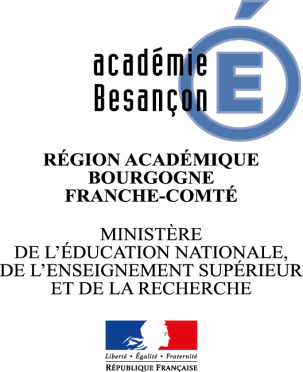 Semaine des langues du 14 au 19 mai 2018